Séance 2   Découverte du logiciel ASEBA VPL pour ThymioDéfi 1 : faire bouger ThymioExpliquer les 2 couleurs : evènements et actionLa carte évènement déclenche une actionDemander aux élèves de placer les deux premiers blocs : il ne se passe rien.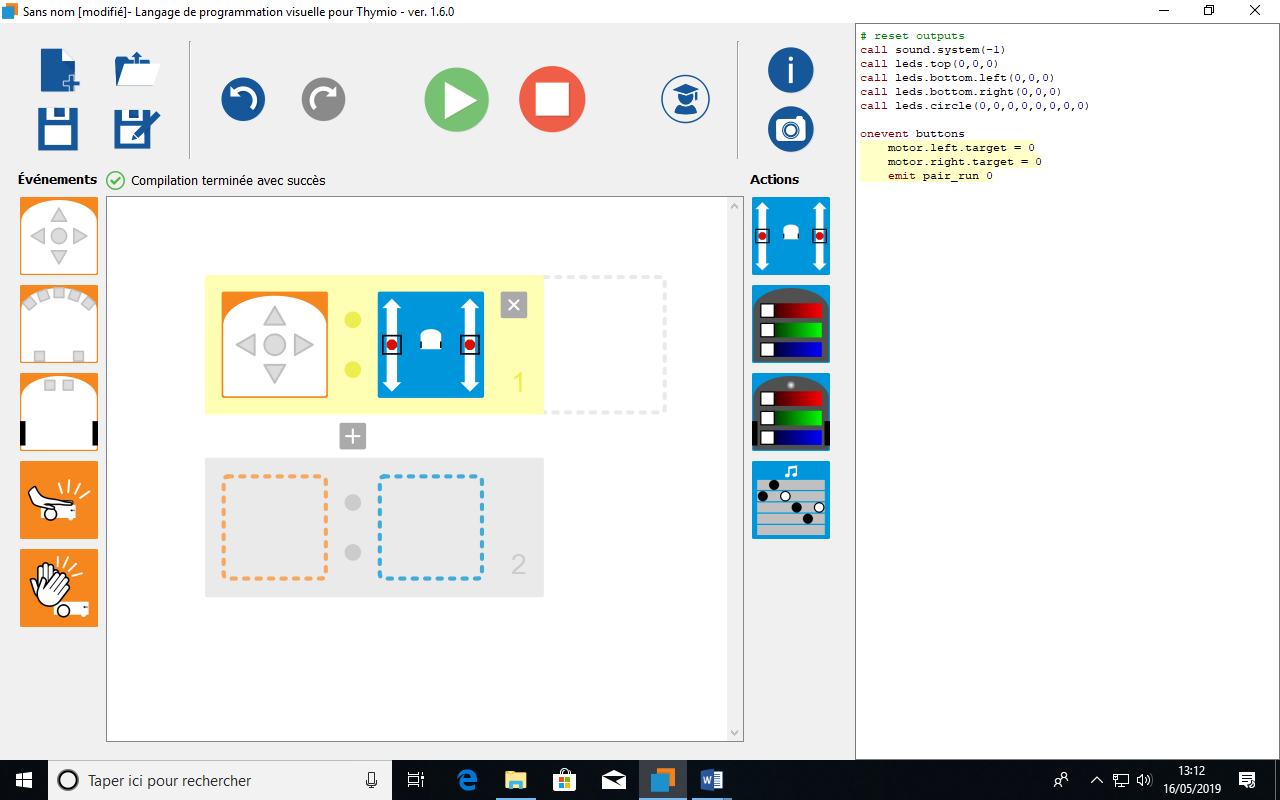 Pour valider les ordres, il faut cliquer sur la flèche verte : il ne se passe toujours rien.Il faut préciser l’évènement : cliquer sur le rond central, il devient rouge : quand j’appuie sur le rond, l’action demandée se déclenche.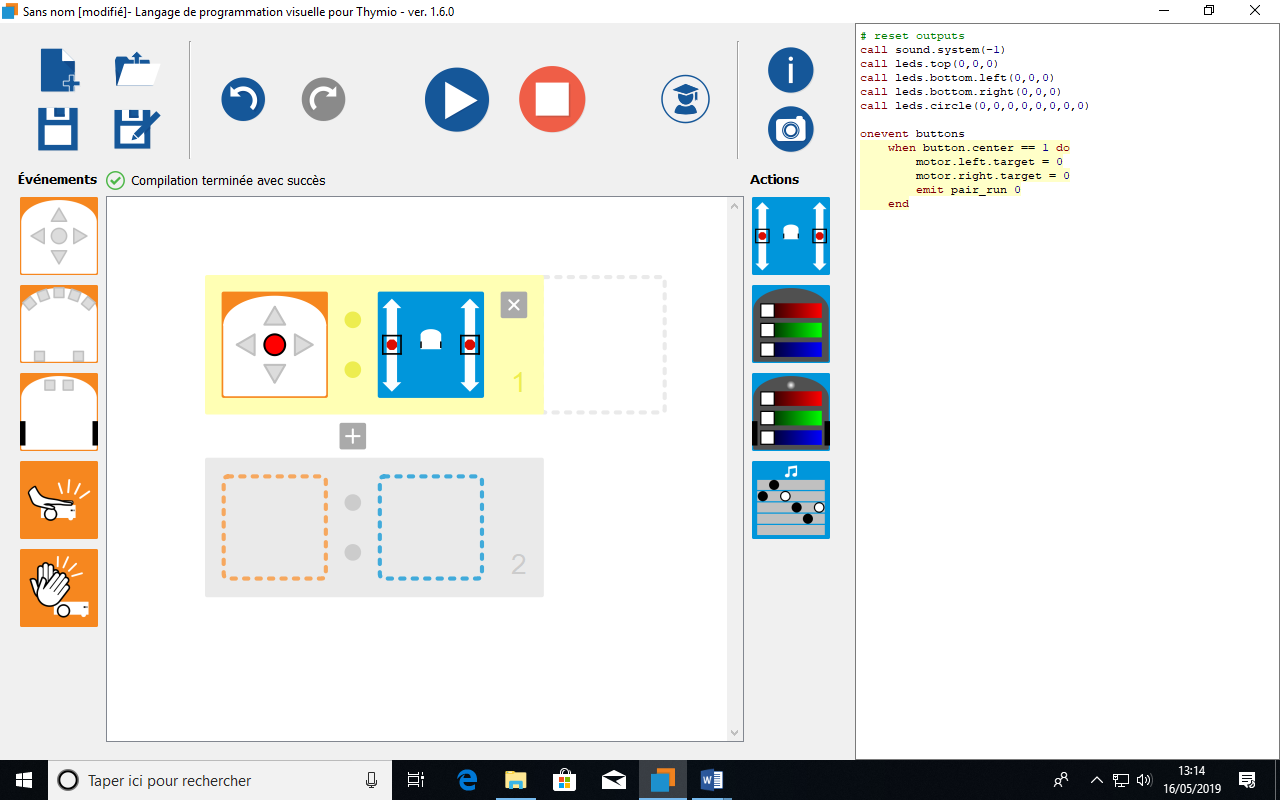 Essayer : il ne se passe toujours car l’action demandée (avancer) doit être précisée en bougeant les curseurs gauche et droite, correspondant aux 2 roues de Thymio.Déplacer un curseur et observer : Thymio tourne en rond.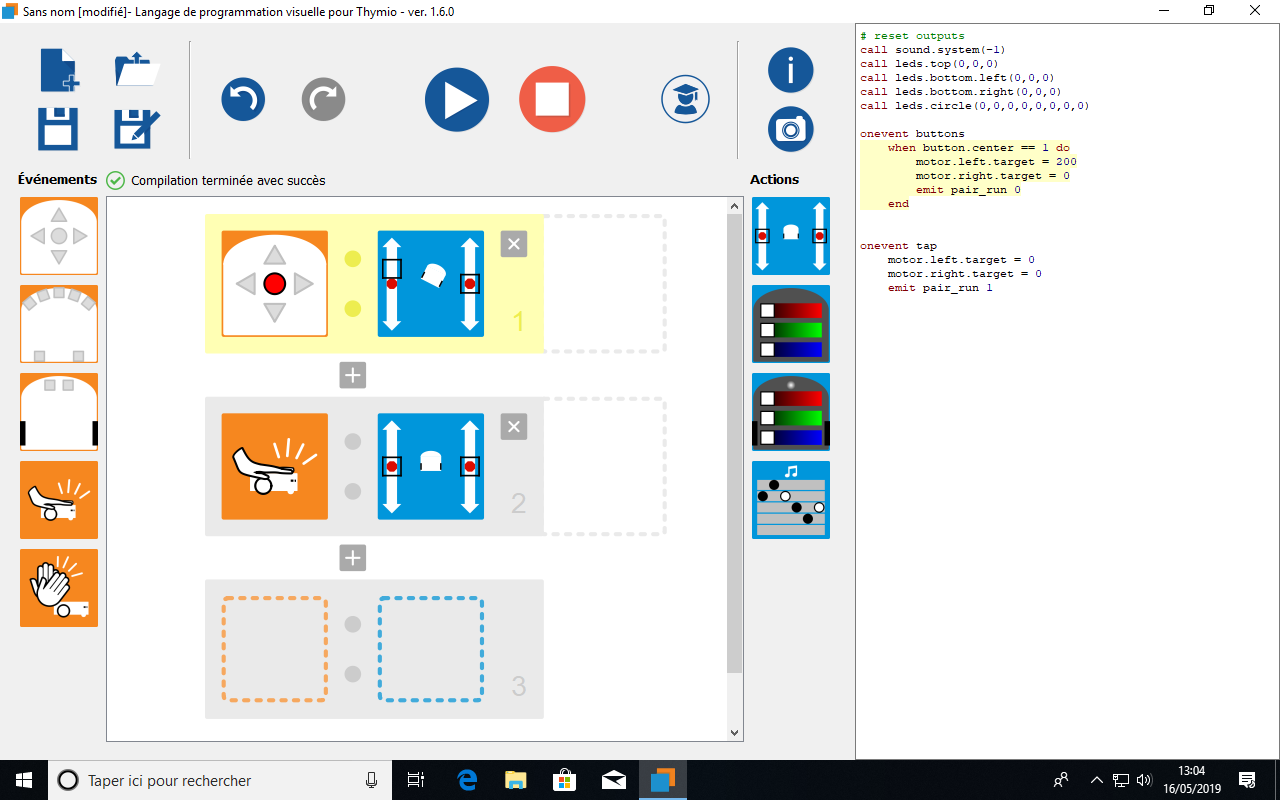 Pour arrêter Thymio, cliquer sur le carré rouge.Essayer tous les déplacements possibles en modifiant les curseurs.Comment faire aller Thymio en ligne droite ?Comment modifier sa vitesse ?Défi 2 : Thymio doit s’arrêter sans utiliser la touche rouge.Faire avancer Thymio.Montrer les deux évènements : 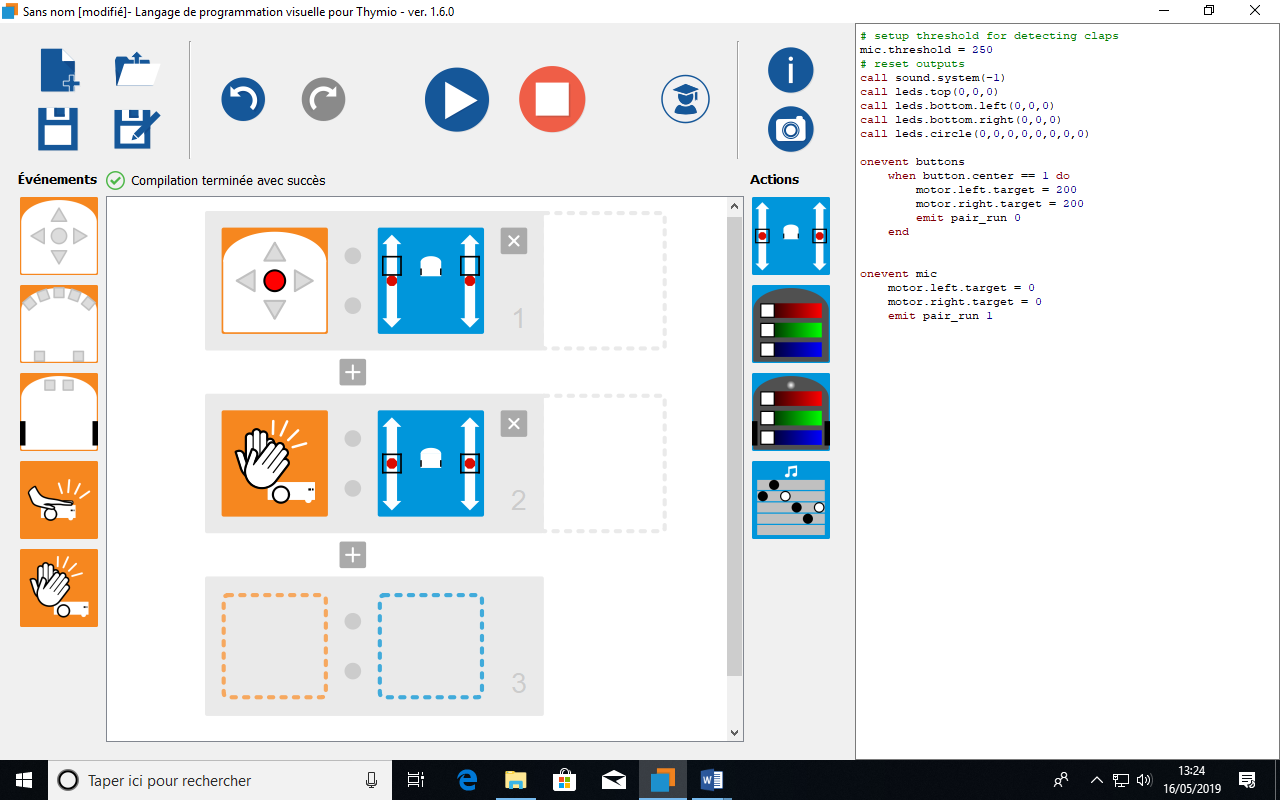 Programmer Thymio pour qu’il avance et qu’il s’arrête de l’une ou l’autre façon.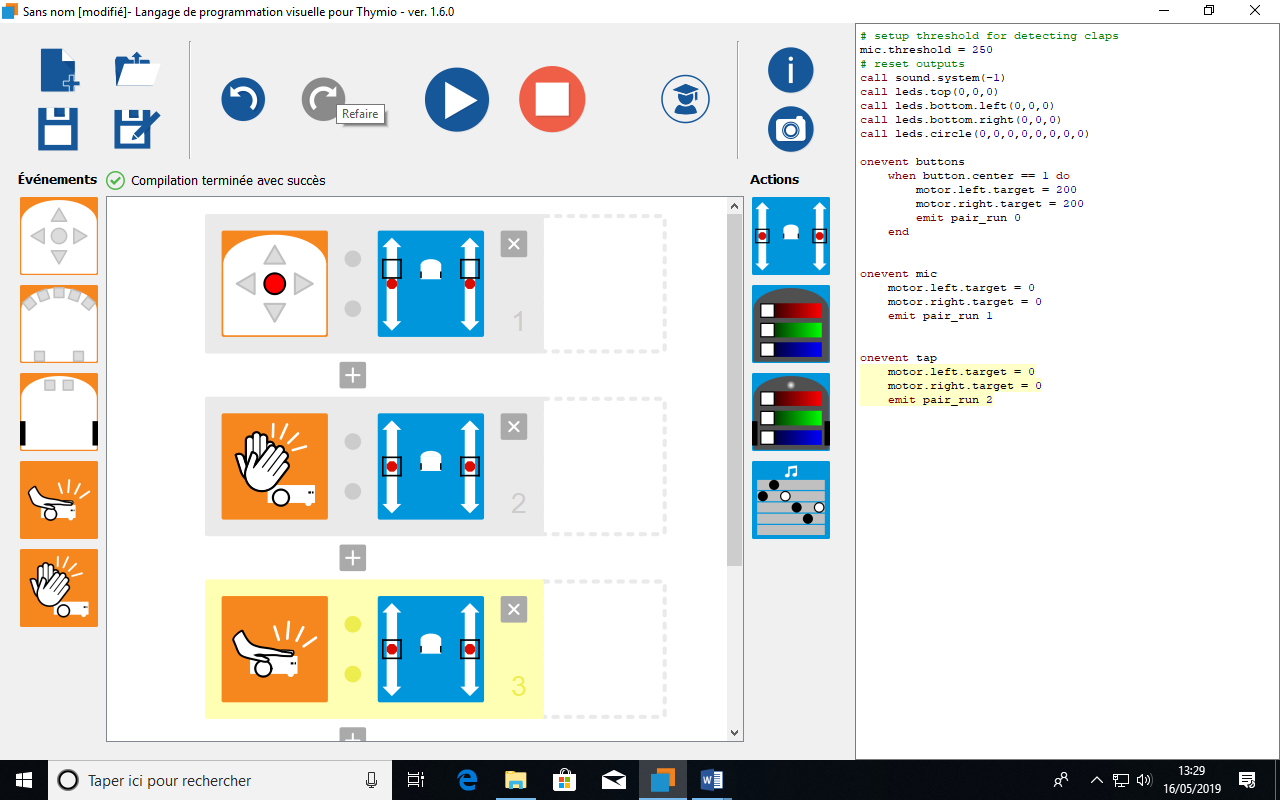 Défi 3 : Contourner un obstacle 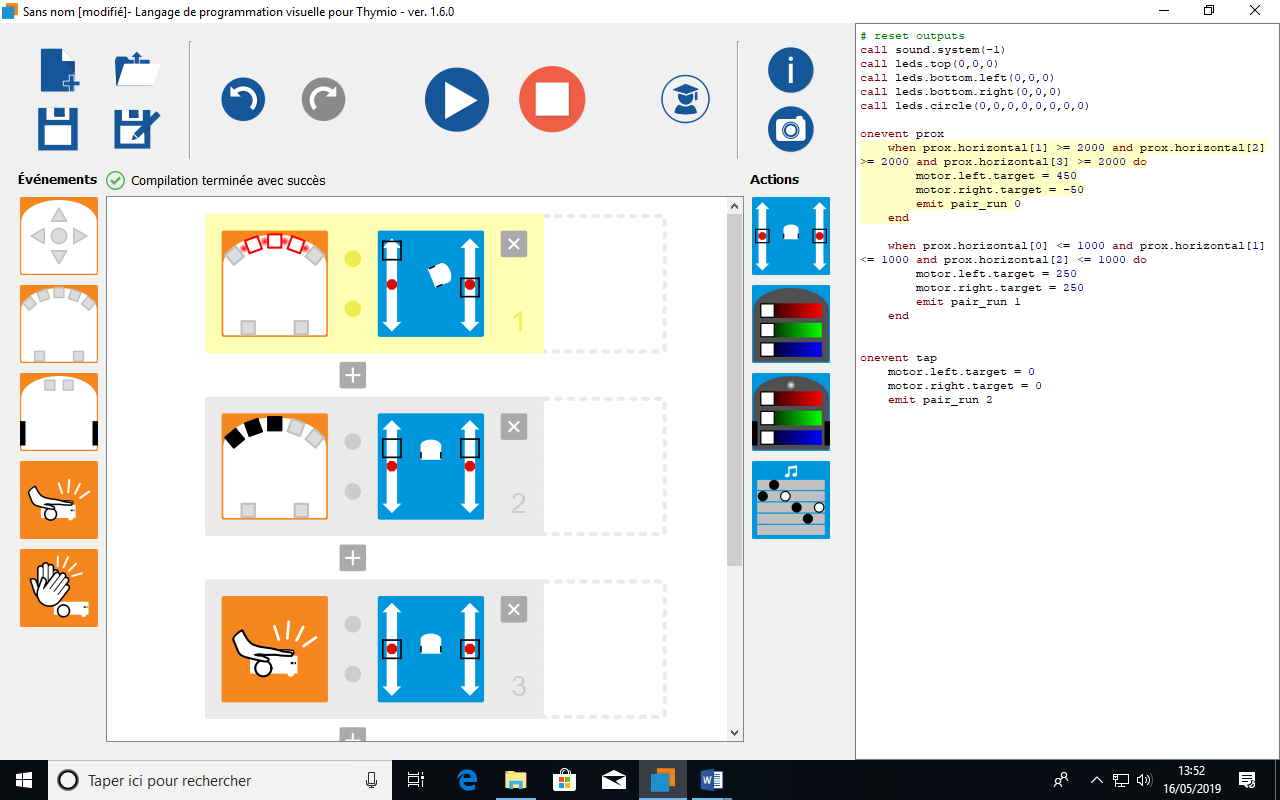 